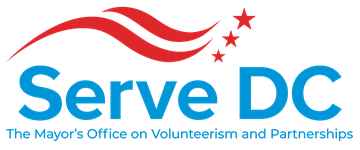 DC Commission on National and Community Service2000 14th Street NW | Suite 101 | Washington, DC 20009 | 9.26.19 | 6:00 PM
Please join my meeting from your computer, tablet or smartphone.
https://global.gotomeeting.com/join/523680101

You can also dial in using your phone.
United States: +1 (872) 240-3212  Access Code: 523-680-101

New to GoToMeeting? Get the app now and be ready when your first meeting starts:
https://global.gotomeeting.com/install/523680101 AGENDACall to Order - Brandon Andrews, ChairRoll Call - Lavita Anthony, Executive AssistantApproval of the  MinutesChair’s Opening Remarks - Brandon Andrews, ChairDirector’s Report – Ayris T. Scales, Chief Service Officer  OperationsEventsFY19 Recap & CloseoutNew Partnership Opportunities/initiatives – Service Year AllianceProgram Updates AmeriCorps FY19/20 Grant Application Timeline-  Jenny Kessler, National Service OfficerCERTCON 2019 – Anthony Stevens, Director Volunteer & Donations ManagementOpportunities to Get Involved & Serve– Tyler Brown, Communications Specialist Commissioner UpdatesStatus of Commissioner Appointments, Ayris T. Scales, Chief Service OfficerSubcommittees,  Brandon Andrews, ChairEstablishing a Serve DC 20th Anniversary Ad hoc Committee, Ayris T. Scales, Chief Service OfficerAnnouncements (Commissioners Roundtable)Set Next Meeting Date - Brandon Andrews, ChairAdjourn